Появилась возможность дополнить свою выписку о стаже в ПФР, чтобы повысить пенсиюПенсионный фонд РФ опубликовал новый Административный регламент о корректировке сведений индивидуального лицевого счета (ИЛС) застрахованного лица.Речь идет о той самой выписке из лицевого счета, которая сейчас является основным источником информации при назначении пенсии (заказать ее можно на портале «Госуслуги»). На данный момент мало у кого она отражает полную картину трудовой деятельности, чтобы пенсию можно было назначить только лишь по сведениям лицевого счета — поэтому при оформлении пенсии приходится собирать множество документов.Но со следующего года можно будет назначать пенсию, подав заявление через «Госуслуги» — и органы ПФР начислят пенсию по имеющимся у них данным. Поэтому уже сейчас ПФР предлагает дополнить свою выписку, чтобы повысить пенсию.Для этого на портале «Госуслуги» нужно подать заявление в ПФР — о корректировке сведений для индивидуального (персонифицированного) учета, указав в нем сведения, которые отсутствуют в вашей выписке из ИЛС, но при этом имеют важное значение для пенсии. Можно включить в свою выписку:1) Периоды обученияРаньше учеба входила в пенсионный стаж — поэтому сейчас можно воспользоваться старыми законами и включить периоды обучения в свою выписку из лицевого счета.Учеба в период с 1992 г. по 2001 г. засчитывается в стаж без исключений — и в училищах, и в техникумах, и в вузах (ст. 91 Закона № 340-1).До 1992 г. учеба в средних и высших учебных заведениях входила в стаж, если ей предшествовала работа или служба в армии. Без этого условия засчитывалась только учеба в профессионально-технических заведениях (п. 109 Постановления СМ СССР от 03.08.1972 г. № 590).С размером пенсии учеба, к сожалению, не поможет (в расчет пенсии она не входит). А вот если не хватает минимального стажа для назначения пенсии (в этом году — 12 лет), то учеба в этом плане может серьезно выручить.Кроме того, периоды прохождения курсов повышения квалификации и получения дополнительного профобразования теперь включаются в льготный стаж для досрочной пенсии (со следующего года они войдут в северный стаж) — поэтому их также стоит обозначить в своей выписке из лицевого счета. Для этого нужно приложить к заявлению в ПФР документ о соответствующем обучении.2) Периоды прохождения военной службы, а также службы в правоохранительных органах, если они не вошли в расчет пенсии за выслугу летЭти периоды засчитываются в стаж как для назначения, так и для расчета пенсии (до 2002 года входят в общий трудовой стаж, а после — учитываются пенсионными баллами, по 1,8 за календарный год).Подтвердить службу можно военным билетом, справкой из отдела кадров МВД либо указать в заявлении, чтобы ПФР самостоятельно запросил необходимую информацию в рамках межведомственного взаимодействия.3) Периоды ухода за ребенком до 1,5 лет либо ухода за инвалидом 1 группы или человеком старше 80 летЕсли в это время гражданин не работал официально, то нужно отдельно заявить об этих периодах в ПФР, чтобы их включили в лицевой счет и учли впоследствии в расчете пенсии.В подтверждение достаточно свидетельства о рождении ребенка или решения ПФР о назначении компенсационной выплаты в связи с уходом за нетрудоспособным.Если уход официально в ПФР не оформлялся, нужно обратиться в то отделение, где получал пенсию тот, за кем ухаживали, — и там подтвердят период ухода.4) Периоды получения пособия по безработицеДостаточно указать в заявлении период, когда вы находились на учете в ЦЗН — и ПФР сам направит туда запрос для подтверждения.Период нахождения на учете в качестве безработного входит в стаж для расчета пенсии до 2002 года (п. 3 ст. 30 Закона № 173-ФЗ), а вот после — лишь в стаж для назначения пенсии, баллы за него не начисляют.5) Заработок до 2002 годаМожно также включить в свой лицевой счет величину заработка до 2002 года (если по данным выписки заработок за 2000 - 2001 гг. суммарно не превышает 1793,40 рублей — т. к. именно такая величина дает максимальный коэффициент соотношения заработков 1,2).Заработок принимается на основании справки работодателя или архива. Тем, кому пенсия уже назначена, нет смысла корректировать данные своего лицевого счета.Но представить документы о стаже или заработке, который не был учтен ПФР при расчете пенсии, нужно обязательно — тогда будет сделан перерасчет, и размер пенсии повысится.Калужская областная организация Профсоюза работников народного образования и науки РФ Тел.факс: 57-64-69,  prokaluga@mail.ruКалуга, декабрь, 2021https://www.eseur.ru/kaluga/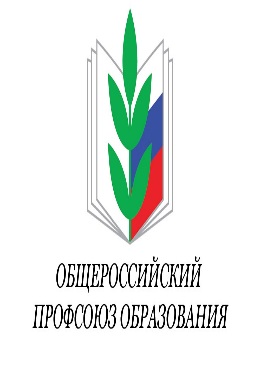 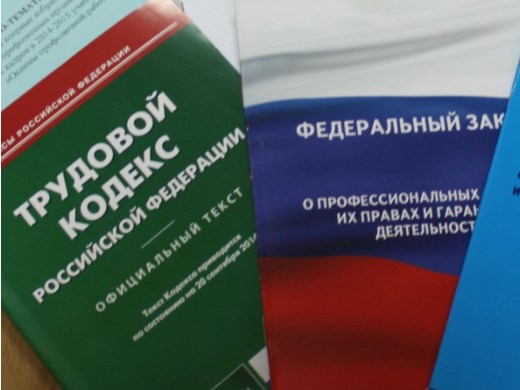 